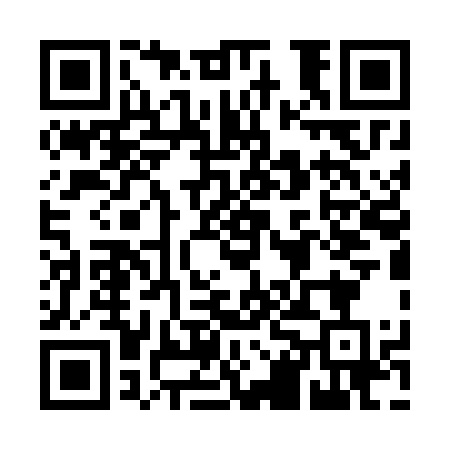 Prayer times for Kandrian, Papua New GuineaWed 1 May 2024 - Fri 31 May 2024High Latitude Method: NonePrayer Calculation Method: Muslim World LeagueAsar Calculation Method: ShafiPrayer times provided by https://www.salahtimes.comDateDayFajrSunriseDhuhrAsrMaghribIsha1Wed4:516:0211:593:205:567:032Thu4:516:0211:593:205:557:033Fri4:516:0211:593:205:557:034Sat4:516:0211:593:205:557:025Sun4:516:0211:593:205:557:026Mon4:516:0211:583:205:557:027Tue4:516:0211:583:205:547:028Wed4:516:0311:583:205:547:029Thu4:506:0311:583:205:547:0210Fri4:506:0311:583:205:547:0211Sat4:506:0311:583:205:547:0212Sun4:506:0311:583:205:547:0213Mon4:506:0311:583:205:537:0214Tue4:506:0311:583:205:537:0215Wed4:506:0311:583:205:537:0216Thu4:506:0311:583:205:537:0217Fri4:516:0311:583:205:537:0218Sat4:516:0411:583:205:537:0219Sun4:516:0411:583:215:537:0220Mon4:516:0411:583:215:537:0221Tue4:516:0411:583:215:537:0222Wed4:516:0411:593:215:537:0223Thu4:516:0411:593:215:537:0224Fri4:516:0511:593:215:537:0225Sat4:516:0511:593:215:537:0226Sun4:516:0511:593:215:537:0227Mon4:516:0511:593:215:537:0328Tue4:516:0511:593:215:537:0329Wed4:526:0611:593:215:537:0330Thu4:526:0611:593:225:537:0331Fri4:526:0612:003:225:537:03